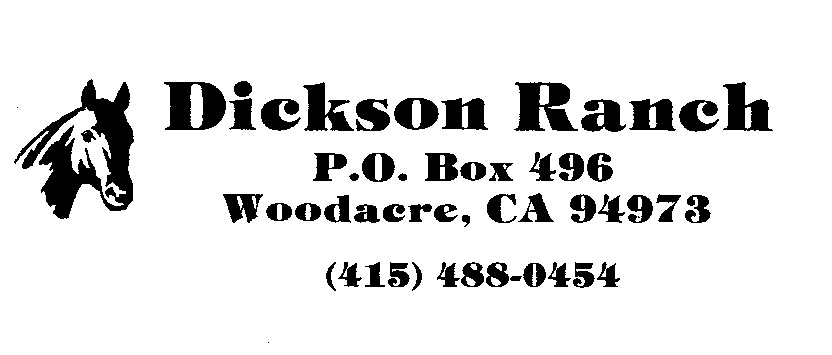 2017 Show DatesENGLISH/WESTERN SCHOOLING SHOW SERIESJune 3		July 15		August 19	October 7SILVER BELT BUCKLE to series …Cooler (donated by MARIN TACK AND FEED) to Reserve… Daily High Points and Reserve – Lead Line Champion and Reserve – 11 and Under Divisions for English and Western – Trail Champion and Reserve – Series Equitation Champion and Reserve… and much MORE!*Patterns are available in advance for schooling for Showmanship, Horsemanship and Trail! Just Ask._______________________________________________________________OLD FASHIONED PLAYDAYS!!!May 6	 	September 9Featuring BARREL RACING, POLEBENDING, KEYHOLE AND MORE!!Casual attire, loads of fun… relaxed!__________________________________________________________________SCHOOLING DRESSAGE – Western Riders Welcome!May 13		September 16These shows are for people and horses that need experience in the show arena.__________________________________________________________________All of our shows are schooling. We are located seven miles west of . We have lovely meadows and redwood groves… Our shows are low-key and fun!__________________________________________________________________FOR MORE INFO: GRACE TOLSON – (415) 488-0454	FAX: (415) 488-4039EMAIL: dickson_ranch@yahoo.comWebsite: www.dicksonranch.net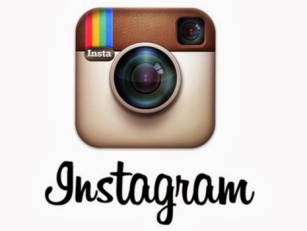 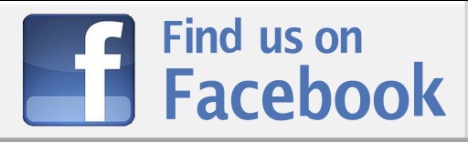 #dicksonranch